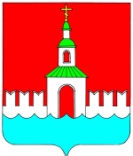 АДМИНИСТРАЦИЯ ЮРЬЕВЕЦКОГО МУНИЦИПАЛЬНОГО РАЙОНА ИВАНОВСКОЙ ОБЛАСТИПОСТАНОВЛЕНИЕот 17.02.2014 № 77                                                                                               г. Юрьевец «Об утверждении Положения о силах и средствах Юрьевецкого районного звена территориальной подсистемы единой государственной системы предупреждения и ликвидации чрезвычайных ситуаций»В соответствии с Федеральными законами Российской Федерации от 21.12.1994 года № 68-ФЗ «О защите населения и территорий от чрезвычайных ситуаций природного и техногенного характера», от 11.02.2013 № 9-ФЗ «О внесении изменений в статью 11 Федерального закона «О защите населения и территорий от чрезвычайных ситуаций природного и техногенного характера» и статью 22 Федерального закона «О пожарной безопасности», постановлением Правительства Российской Федерации от 30.12.2003 года № 794 «О единой государственной системе предупреждения и ликвидации чрезвычайных ситуаций», постановлением Администрации Ивановской области от 28.07.2004г. № 84-па «Об утверждении Положения об Ивановской областной  подсистеме единой государственной системы предупреждения и ликвидации чрезвычайных ситуаций», постановлением Администрации Ивановской области от 19.08.2005 № 145-па «О внесении изменений в Положение об Ивановской областной подсистеме единой государственной системы предупреждения и ликвидации чрезвычайных ситуаций» администрация Юрьевецкого муниципального района постановляет:1. Утвердить прилагаемое Положение о силах  и средствах Юрьевецкого районного звена территориальной подсистемы единой государственной системы предупреждения и ликвидации чрезвычайных ситуаций (приложение 1).2. Утвердить перечень служб и организаций Юрьевецкого районного звена территориальной подсистемы единой государственной системы предупреждения и ликвидации чрезвычайных ситуаций на территории Юрьевецкого муниципального района Ивановской области.3. Рекомендовать главам городского и сельских поселений Юрьевецкого муниципального района разработать нормативные документы по привлечению сил и средств районного звена ТП РСЧС для предупреждения и ликвидации чрезвычайных ситуаций на подведомственной территории.4. Контроль за исполнением настоящего постановления возложить на первого заместителя главы администрации.Глава администрации Юрьевецкого муниципального района                                 А.А. Соколов                                                                           Приложение № 1к постановлению администрации Юрьевецкого муниципального района от 17.02.2014 № 77Положение 
о силах и средствах Юрьевецкго районного звена территориальной подсистемы единой государственной системы предупреждения и ликвидации чрезвычайных ситуаций1. Настоящее Положение определяет организацию, основные задачи и порядок функционирования сил и средств районного звена территориальной подсистемы единой государственной системы предупреждения и ликвидации чрезвычайных ситуаций Ивановской области.2. Силы и средства районного звена являются составной частью сил и средств территориальной подсистемы единой государственной системы Ивановской области.3. К силам и средствам районного звена относятся специально подготовленные силы и средства, предназначенные и выделяемые (привлекаемые) для предупреждения и ликвидации Чрезвычайных ситуаций.4. Состав сил и средств районного звена, предназначенных для предупреждения и ликвидации объектовых и муниципальных чрезвычайных ситуаций, в том числе и средства постоянной готовности,  утверждается постановлением главы администрации Юрьевецкого муниципального района.5. Состав сил и средств при угрозе и возникновении чрезвычайных ситуаций определяется планом действий, решением руководителя работ или КЧС и ПБ администрации района, местных администраций поселений и организаций, исходя из сложившейся обстановки.6. Силы и средства районного звена состоят из сил средств ликвидации чрезвычайных ситуаций и сил и средств наблюдения и контроля.7. В целях своевременного и оперативного реагирования при угрозе и возникновении чрезвычайных ситуаций часть сил и средств районного звена содержится в постоянной готовности.8. Координация деятельности аварийно-спасательных формирований осуществляется в порядке, установленном нормативными правовыми актами Российской федерации и Ивановской области.9. Готовность аварийно-спасательных формирований к реагированию на чрезвычайные ситуации и проведению работ по их ликвидации проверяется в порядке, установленном нормативными правовыми актами Российской Федерации и Ивановской области.10. Основными задачами сил и средств ликвидации чрезвычайных ситуаций является поддержание своей готовности к действиям по проведению аварийно-спасательных и других неотложных работ при угрозе и возникновении чрезвычайных ситуаций природного и техногенного характера и участие в предупреждении и ликвидации чрезвычайных ситуаций.11. Основными задачами сил и средств наблюдения и лабораторного контроля являются непрерывное наблюдение и контроль за складывающейся эпидемиологической, биологической, радиационной и химической обстановкой, прогнозирование возможных чрезвычайных ситуаций и своевременное информирование руководящего состава района и населения.12. Общее руководство силами и средствами районного звена осуществляется председателем КЧС и ПБ района.13. Привлечение сил и средств районного звена к ликвидации чрезвычайных ситуаций осуществляется в соответствии с планом предупреждения и ликвидации чрезвычайных ситуаций администрации района, местных администраций поселений и организаций.14. Силы районного звена функционируют в режимах повседневной деятельности, повышенной готовности и чрезвычайной ситуации.Приложение 1к постановлению администрацииЮрьевецкого муниципального районаот 17.02.2014  № 77ПЕРЕЧЕНЬслужб и организаций Юрьевецкого районного звена территориальной подсистемы единой государственной системы предупреждения и ликвидации чрезвычайных ситуаций на территории Юрьевецкого муниципального района Ивановской области№ п/пНаименование службы Ф.И.О. руководителя службыФункциональные подсистемыФункциональные подсистемыФункциональные подсистемыПротивопожарная спасательная служба (ПЧ-32, ПЧ-33 2 отряд ФПС по Ивановской области)Кустов Алексей Юрьевич (по согласованию)Служба спасения на водных объектах (Юрьевецкий участок ГИМС ГУ МЧС по Ивановской области, спасательная станция г. Юрьевец ОГКУ «Управление по ЗН и ПБ Ивановской области»Флотский Сергей Александрович(по согласованию)Служба охраны общественного порядка (ОП № 9 г. Юрьевец МО МВД РФ «Кинешемский»Валатин Евгений Николаевич(по согласованию)Служба оповещения и связи (ЛТУ г. Юрьевец, МЦТЭТ г. Кинешма филиала во Владимирской и Ивановской области ОАО «Ростелеком» Бегак Дмитрий Викторович(по согласованию)Служба охраны лесов от пожаров (ОГКУ Кинешемское лесничество)Данилов Александр Анатольевич(по согласованию)Территориальные подсистемыТерриториальные подсистемыТерриториальные подсистемыСлужба энергоснабжения и светомаскировки (Юрьевецкий РЭС, МРСК Центра и Приволжья, филиал «ИВЭНЕРГО», «Кинешемские электрические сети»; ОАО «Юрьевецкие электрические сети»)Белов Станислав Николаевич(по согласованию)Торопов Владимир Валентинович(по согласованию)Медицинская спасательная служба (ОБУЗ «Юрьевецкая ЦРБ)Доринова Любовь Сергеевна(по согласованию)Автодорожная спасательная служба (Юрьевецкий участок ОАО «Дормострой»Рубинский Александр Владимирович(по согласованию)Коммунально-техническая служба (ООО «Теплоцентраль»; ООО «Коммунальные сети»; ОАО «Домоуправление»)Якимов Виталий Андреевич(по согласованию)Филиппова Елена Александровна(по согласованию)Мольков Михаил Венедиктович(по согласованию)Служба защиты сельскохозяйственных животных и растений (Управление сельского хозяйства и продовольствия администрации Юрьевецкого муниципального района; Ивановской области «Юрьевецкая станция по борьбе с болезнями животных»Пахотина Марина БорисовнаБарашков Владимир Николаевич(по согласованию)Инженерная служба (Отдел архитектуры, строительства, газификации и экологии администрации Юрьевецкого муниципального района)Дмитриева Галина НиколаевнаСлужба транспорта, торговли и питания (Отдел экономики администрации Юрьевецкого муниципального района)Гурьянова Ольга НиколаевнаСлужба социальной защиты населения (Территориальный отдел социальной защиты населения; БУСО Ивановской области КЦСОН)Белова Надежда Алексеевна(по согласованию)Панов Сергей Юрьевич(по согласованию)Служба наблюдения (Территориальный отдел Роспотребнадзора в г. Кинешма, Кинешемском, Заволжском, Пучежском и Юрьевецком районах)Окунева Любовь Захаровна(по согласованию)